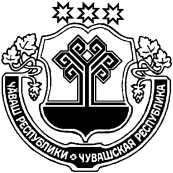  О признании утратившим силу постановления администрации Нижнекумашкинского сельского поселения Шумерлинского района от 23.05.2016 г. № 59 "Об утверждении Правил предоставления средств из бюджета Нижнекумашкинского сельского поселения Шумерлинского района"                       администрация  Нижнекумашкинского сельского поселения Чувашской                                Республики     п о с т а н о в л я е т:1. Признать утратившим силу постановление администрации Нижнекумашкинского сельского поселения Шумерлинского района от 23.05.2016 г. № 59 "Об утверждении Правил предоставления средств из бюджета Нижнекумашкинского сельского поселения Шумерлинского района".2. Настоящее постановление вступает в силу после дня официального опубликования.Глава администрации Нижнекумашкинского сельского поселения                                                        В.В. ГубановаЧĂВАШ  РЕСПУБЛИКИЧУВАШСКАЯ РЕСПУБЛИКА ÇĚМĚРЛЕ РАЙОНĚНАНАТ КĂМАША ЯЛ ПОСЕЛЕНИЙĚН АДМИНИСТРАЦИЙĚ  ЙЫШĂНУ11.07.2018 г.  № 46Анат Кăмаша салиАДМИНИСТРАЦИЯ    НИЖНЕКУМАШКИНСКОГО   СЕЛЬСКОГО ПОСЕЛЕНИЯШУМЕРЛИНСКОГО РАЙОНА ПОСТАНОВЛЕНИЕ11.07.2018 г.№  46село Нижняя Кумашка